2015 District 1-AAAAAACross Country ChampionshipsHosted by Cibola High SchoolDate:		Saturday, October 31, 2015Place:		Calabacillas Arroyo, Albuquerque, NM			The entrance is at the corner of Westside Dr and Riverfront Dr. NW** Please park on Lorreta Dr. North of the course.  Access to Loretta is from Alameda just west of the Rio Grande River.  Access on the Calabacillas Arroyo is intended for emergency vehicles.Teams:		Cibola HS, Cleveland HS, Rio Rancho HS, Santa Fe HS, Volcano Vista HSSchedule:		9:30 am – Coaches Meeting			10:00 am – Boys Varsity			10:30 am – Girls VarsityCourse: 	We will be using a similar course as we did for the Cibola CC Invite minus the middle sandy loop to the river due to recent rainfall.  Fairly flat, dirt and sandy spots through the Bosque and on the ditch bank roads.  ** If serious rainy conditions exist we will do a modified 2 loop course on the first loop. **Information:	Scott Carlton - 288-1684 – sactrak@yahoo.com	Chip Smith – 362-3701 – chipsm@comcast.net	Mike Mittlestadt – 994-3642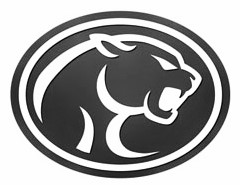 